Sunday, May 27, 2012Sunday, May 27, 2012Monday, May 28, 2012Monday, May 28, 2012Tuesday, May 29, 2012Tuesday, May 29, 2012Wednesday, May 30, 2012Wednesday, May 30, 2012Thursday, May 31, 2012Thursday, May 31, 2012Friday, June 1, 2012Friday, June 1, 2012Saturday, June 2, 2012Saturday, June 2, 20126:00AMPhineas And Ferb (R) 'CC'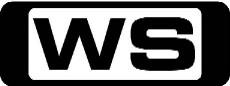 GNerds Of A FeatherThere is no such thing as an ordinary Summer's day, as step-brothers Phineas and Ferb take their dreams to extremes. 6:30AMJake and the Never Land PiratesGHook Seals A Deal! / The Emerald CoconutJake and Captain Hook work together to find the culprit who is stealing treasure from both of their crews. With the voices of COLIN FORD, MADISON PETTIS, JONATHAN MORGAN HEIT, DAVID ARQUETTE, COREY BURTON, JEFF BENNETT and ARIEL WINTER.7:00AMWeekend Sunrise 'CC'Wake up to a better breakfast with Andrew O'Keefe and Samantha Armytage for all the latest news, sport and weather. 10:00AMAFL Game DayPGHost Hamish McLachlan is joined on the panel by Coleman medallist Brian Taylor and Norm Smith Medallist Luke Hodge to tackle all the big footy issues, and review and preview the weekend's games. 11:30AMFooty FlashbacksG1999 Preliminary Final: Essendon v CarltonHost Sandy Roberts takes fans back to this classic Preliminary Final with Carlton legend Anthony Koutoufides and Essendon hard man Paul Barnard. 1:00PMBreaking The Magician's Code: Magic's Secrets Revealed (R) 'CC'PGFrom mystifying illusions to mind blowing tricks, we reveal the ingenuity and preparation behind magic's greatest secrets. Hosted by GRANT DENYER.2:00PMNo Ordinary Family (R) 'CC'PG(V)No Ordinary MarriageThe Powells keep secrets from each other as Jim and Stephanie break their promises to each other. Starring MICHAEL CHIKLIS, JULIE BENZ, ROMANY MALCO, AUTUMN REESER, KAY PANABAKER, JIMMY BENNETT and STEPHEN COLLINS.3:00PM2012 AFL Premiership Season 'CC'Rnd 9: Carlton v MelbourneThe Blues have catapulted to flag favouritism at times this year, only to let themselves down with an unlikely loss to the Bombers. So the Demons will be desperate to catch them by surprise. Hosted by BRUCE MCAVANEY, DENNIS COMETTI, TIM WATSON and CAMERON LING.6:00PMSeven News 'CC'Jennifer Keyte presents today's news and weather. Sport is with Tim Watson. 6:30PMDancing With The Stars 'CC'GIn this sizzling new season there will be glitz, glamour and as always a touch of unpredictability as the exciting line-up of celebrity contestants heat up the dancefloor. Tonight, another couple will be eliminated from the competition. Who will be going home? Hosted by DANIEL MACHPHERSON and MEL B. 8:30PMPlease insertDownton Abbey 'CC'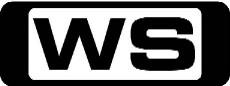 M(A)With John still absent, Isobel's butler Mosley makes a play for Anna. Carson strives to keep standards high with disastrous personal consequences. Lady Rosamund is eager to unearth Lavinia and Carlisle's secret. The death of a wounded officer motivates Isobel and Sybil to see Downton in a different light and help to ease the hospital's bed shortage. Meanwhile, shell-shocked new valet Lang arrives as William is conscripted to war. And is love in the air for Edith? Starring HUGH BONNEVILLE, JESSICA BROWN FINDLAY, LAURA CARMICHAEL, JIM CARTER, BRENDAN COYLE, MICHELLE DOCKERY, SIOBHAN FINNERAN, JOANNE FROGGATT, THOMAS HOWES, ROB JAMES-COLLIER, PHYLLIS LOGAN, ELIZABETH MCGOVERN, SOPHIE MCSHERA, LESLEY NICOL, AMY NUTTALL, MAGGIE SMITH, DAN STEVENS and PENELOPE WILTON.9:45PMCastle 'CC'MA Death Dance / Nanny McDead When Odette Morton, a contestant on a hit dancing competition show is found murdered in her dressing room, Castle and Beckett must navigate the cases many twists and twirls without stepping on each other's toes. But as they delve into Odette's past, they discover that this reality starlet was harboring a shocking secret that may have led to her death. Starring Then, The body of a young woman is found inside a dryer in the laundry room of an upscale apartment building. When Castle and Beckett discover that the woman worked there as a nanny, they are led to a world of sex, lies and 'playdates'. Starring NATHAN FILLION, STANA KATIC, SUSAN SULLIVAN, MOLLY QUINN, PENNY JOHNSON, TAMALA JONES, JON HUERTAS, SEAMUS DEVER, ADAM HARRINGTON, LAURALEE BELL, ERIN CHAMBERS, TIM RANSOM, JAYNE BROOK, MICHAEL GRAZIADEI, SARAH DREW, MELINDA PAGE HAMILTON and GEORGE NEWBERN.11:45PMSerial Killers (R)M(V,A)Dennis NilsenTake a look into the life of Dennis Nilsen, London's most macabre serial killer who preyed on the lost and the vulnerable. See how he got away with killing fifteen people before the police even knew there was a killer at large. 12:45AMAlan Sugar: The Apprentice (R)M(L)This week the teams must buy a set list of items in the marketplaces of Marrakesh, Morocco. The team that spends the least wins. 2:00AMHome ShoppingShopping program. 3:00AMNBC Today 'CC'International news and weather including interviews with newsmakers in the world of politics, business, media, entertainment and sport. 4:00AMNBC Meet The Press 'CC'David Gregory interviews newsmakers from around the world. 5:00AMSunrise Extra 'CC'Bringing you the best moments of your mornings with the Sunrise team. 5:30AMSeven Early News 'CC'Natalie Barr and Mark Beretta present the latest news, sport and weather from around Australia and overseas. 6:00AMSunrise 'CC'Wake up to a better breakfast with Melissa Doyle and David Koch for all the latest news, sport and weather. 9:00AMThe Morning Show 'CC'PGJoin Larry Emdur and Kylie Gillies each morning for all the latest news, entertainment and a variety of regular segments. 11:30AMSeven Morning News 'CC'The latest news from around Australia and overseas. Presented by Ann Sanders. 12:00PMThe Midday Movie (R) 'CC' (2007)M(V)Jane Doe: How To Fire Your BossWhen a fellow agent kills his mentor in cold blood and can't remember the crime, puzzle-solver Cathy Davis is enlisted to investigate. Starring LEA THOMPSON, JOE PENNY, WILLIAM R  MOSES, JESSY SCHRAM, ZACK SHADA, STANLEY KAMEL, ERIN GRAY, SCOTT PAULIN, SHASHAWNEE HALL, STEVE VINOVICH, COREY MENDELL PARKER, JAMES C  VICTOR, CAROLINE WILLIAMS, MARK HOLTON and LYNN GRIFFITH.2:00PMDr Oz 'CC'PGMyths Exposed! Everything Your Mother Told You Was WrongToday, Dr Oz's science experiments expose myths taught to you by your mother as true or false, including the biggest myth in your medicine cabinet. Plus, natural cures for the common cold. 3:00PMBorder Patrol (R) 'CC'PGCustom officers find a passenger trying to smuggle in prohibited food. Meanwhile, a passengers nervous behaviour raises suspicions. 3:30PMToybox (R) 'CC'PTina's World ChampionsWatch the toys come alive when we open the lid to a fantasy world full of fun, music, learning and adventure! 4:00PMLab Rats 'CC'CScience has never been so exciting, funny or messy! Lab Rats Challenge is a fast and furious science-based game show for kids. 4:30PMSeven News At 4.30 'CC'The latest news, sport and weather from around Australia and overseas. 5:00PMThe Price Is Right 'CC'GLarry Emdur is back with one of Australia's all-time favourite game shows, with all new sets, exciting new games and fabulous prizes. 5:30PMDeal Or No Deal 'CC'GJoin Andrew O'Keefe in the exhilarating game show where contestants play for $200,000. 6:00PMSeven News 'CC'Peter Mitchell presents today's news with David Brown updating the weather. Sport is with Sandy Roberts. 6:30PMToday Tonight 'CC'Matt White reports on the latest news and current social issues. 7:00PMHome and Away 'CC'PG(V)Bianca has an unexpected medical emergency, putting her pregnancy at risk. April is crushed when she learns that Dax is dating Lottie, and Roo attempts to reach out to Harvey. Starring RHIANNON FISH.7:30PMBorder Security - Australia's Front Line 'CC'PGA passenger returns to Australia at Perth airport with a big hangover and a bag search reveals he's carrying knives. He insists he simply forgot but an inspection of his hard drive leads to the discovery of something shocking and illegal. A package containing car parts arriving from Ecuador has Customs officers immediately concerned. These parts are very cheap so why would someone bother with this expensive postage? And when a family of three arrives from China a dog unit picks up an undeclared banana. But that's not all quarantine officers find! Narrated by GRANT BOWLER. 8:00PMThe Force - Behind The Line 'CC'PGNSW State Crime Command raid two hydroponic houses of 'mind blowing' proportions before closing in on the ringleader behind this massive operation - and you won't believe how they were getting away with it. Two officers patrolling the streets of Darwin find the night taking a dramatic turn when they're called to a car believed to be carrying a firearm. And Fairfield Highway Patrol pick up a stolen car with the aid of a new Automated Number Plate Recognition system. The officers go in pursuit of the car and discover the driver has not held a license for 10-15 years and has breached her bail. Hosted by SIMON REEVE. 8:30PMRevenge 'CC'MChaosFind out tonight whose body is on the beach when we go back to where it all began - to the murder during Emily and Daniel's 'Fire and Ice' engagement party. The celebratory occasion quickly turns to terror when Emily's vendetta takes a dark, unexpected turn, putting those she loves and hates in imminent mortal danger. Meanwhile, Jack resolves to find Amanda and Charlotte takes desperate measures to soothe the pain of her family's betrayal. Starring EMILY VANCAMP, MADELEINE STOWE and HENRY CZERNY.9:30PMBody Of Proof 'CC'MGross Anatomy / Society Hill A murdered young woman's body turns up in place of a medical school cadaver during class, leaving Megan to rely on the aid of the star student to help solve the case. Then, Megan re-enters her high society world when a top magazine editor is found dead in Chestnut Hill. Starring DANA DELANY, JERI RYAN, JOHN CARROLL LYNCH, NICHOLAS BISHOP and SONJA SOHN.11:30PM30 Rock 'CC'  **New Episode**MKidnapped By DangerLiz's scripted version of Jack and Avery's love story leaves Jack confused and frustrated by his feelings for Diana. Meanwhile, Jenna and Tracy attempt to beat Weird Al Yankovic at his own game, and Kenneth gets an unexpected new job at NBC. Guest starring MARY STEENBURGEN, WEIRD AL YANKOVIC. Also starring TINA FEY.12:00AMPicture This (R)PGJoin Ruby Rose and Shaun Malseed each week as they look at the latest films, interview the hottest celebs straight from Hollywood! 12:30AMSons And Daughters (R) 'CC'GA showdown results when Fiona discovers Terry is working on the property. Starring PAT MCDONALD and IAN RAWLINGS.1:00AMHome ShoppingShopping program. 3:30AMRoom For Improvement (R) 'CC'GThe team heads bush to surprise mum, dad and their five kids as a tired old farmhouse springs into twenty-first century life. 4:00AMNBC Today 'CC'International news and weather including interviews with newsmakers in the world of politics, business, media, entertainment and sport. 5:00AMSunrise Extra 'CC'Bringing you the best moments of your mornings with the Sunrise team. 5:30AMSeven Early News 'CC'Natalie Barr and Mark Beretta present the latest news, sport and weather from around Australia and overseas. 6:00AMSunrise 'CC'Wake up to a better breakfast with Melissa Doyle and David Koch for all the latest news, sport and weather. 9:00AMThe Morning Show 'CC'PGJoin Larry Emdur and Kylie Gillies each morning for all the latest news, entertainment and a variety of regular segments. 11:30AMSeven Morning News 'CC'The latest news from around Australia and overseas. Presented by Ann Sanders. 12:00PMThe Midday Movie (R) 'CC' (2010)M(V,A)Patricia Cornwell: At RiskA Boston detective is dispatched to Tennessee by his district attorney to crack a cold case that froze up two decades earlier. Starring ANDIE MACDOWELL, DANIEL SUNJATA, ASHLEY WILLIAMS, ANNABETH GISH, DIAHANN CARROLL, MARCIA BENNETT, PAULA BOUDREAU, CHAD CONNELL and DANE DEHAAN.2:00PMDr Oz 'CC'PGAsk Dr. OZ: Why Does My Body Do That?Today viewers enquire about their bodies' embarrassing behavior. Also today, 'how long before I catch that?', natural ways to whiten teeth. Plus, how to eat more and weigh less. 3:00PMBorder Patrol (R) 'CC'PG(D)Customs and quarantine officers join forces to take on the Indian cricketers. Meanwhile, there are some very interesting surprises found in the mail. 3:30PMToybox (R) 'CC'PTom The ExplorerWatch the toys come alive when we open the lid to a fantasy world full of fun, music, learning and adventure! 4:00PMLab Rats 'CC'CScience has never been so exciting, funny or messy! Lab Rats Challenge is a fast and furious science-based game show for kids. 4:30PMSeven News At 4.30 'CC'The latest news, sport and weather from around Australia and overseas. 5:00PMThe Price Is Right 'CC'GLarry Emdur is back with one of Australia's all-time favourite game shows, with all new sets, exciting new games and fabulous prizes. 5:30PMDeal Or No Deal 'CC'GJoin Andrew O'Keefe in the exhilarating game show where contestants play for $200,000. 6:00PMSeven News 'CC'Peter Mitchell presents today's news with David Brown updating the weather. Sport is with Sandy Roberts. 6:30PMToday Tonight 'CC'Matt White reports on the latest news and current social issues. 7:00PMHome and Away 'CC'PGHeath struggles to cope with Biana's medical dramas which have put their baby at risk. Dex is caught between Lottie and April and is struggling to decide how he feels. Meanwhile, Roo and Lottie decide to throw Harvey a surprise picnic. Starring RHIANNON FISH, GEORGIE PARKER, DAN EWING, MARCUS GRAHAM and CHARLES COTTIER.7:30PMOnce Upon A Time 'CC'PG(V)Snow FallsAt Henry's urging, Emma convinces Mary Margaret to pay a visit to a comatose John Doe in the hospital and to read to him from the storybook. But Mary is stunned at the outcome of her visit. Meanwhile, back in the fairytale world, Prince Charming meets Snow White for the first time in a most unexpected way. Starring GINNIFER GOODWIN, JENNIFER MORRISON, ROBERY CARLYLE, LANA PARRILLA, JARED GILMORE, JOSH DALLAS, RAPHAEL SBARGE, LEE ANENBERG, JAMIE DORNAN, DAVID ANDERS, ANASTASIA GRIFFITH, FAUSTINO DI BAUDA, MARK GIBBON, AMOS STERN, MEGHAN ORY and LUCAS WOLF.8:30PMPacked To The Rafters 'CC'PGThe Great EscapeBen is being driven quietly crazy by the baby-obsessed Carbo and Retta. Feeling edged out of the world they are creating, Emma suggests that the two of them get out of town for a few days, a large step forward in their relationship for Ben. But once you've found escape, the trouble comes returning from it. After being romantically shunned by Frankie, Coby does his best to avoid her at work. However, when the awkwardness becomes too much to bear, Frankie makes a proposal. Meanwhile, Julie begins life as the 'new kid' at the local newspaper and her new lease on life inspires Dave to move forward with his own business plans, leading to frustrations between the couple. Will venturing into a new future drive a wedge between Dave and Julie? Starring REBECCA GIBNEY, ERIK THOMSON, MICHAEL CATON, HUGH SHERIDAN, GEORGE HOUVARDAS, JAMES STEWART, RYAN CORR, HANNAH MARSHALL, MERRIDY EASTMAN, ZOE CRAMOND, JACOB ALLAN and BROOKE SATCHWELL.9:30PMMissing 'CC'  **2 Hour Final**MPromise / Rain On The Evil And On The GoodIn tonight's thrilling season finale, despite emotional tensions escalating, Becca and the two men in her life must work together to flee Europe as the CIA and local police close in on them. Dax finally discovers who his real enemies are. And Becca faces her own inner demons in a way she never has she never has before in a last ditch effort to save her son, Michael. Starring ASHLEY JUDD, SEAN BEAN, ADRIANO GIANINI, CLIFF CURTIS, TEREZA VORISKOVA, NICK EVERSMAN, KEITH CARRADINE, LAURA DONNELLY, LAURA HADDOCK and KLAUS TANGE.11:30PMGangs Of Oz (R) 'CC'M(S,D,N,L)White Powder WarsTonight we delve deep into the supposedly glamorous world of cocaine; the drug of choice for the rich, stylish, powerful and famous. With inside stories from the criminals who have taken the ultimate risk in search of dollars dusted by this white powder. 12:30AMSons And Daughters (R) 'CC'GTerry strikes a bargain with Fiona, creating friction with John and Gordon. Starring PAT MCDONALD and IAN RAWLINGS.1:00AMHome ShoppingShopping program. 4:00AMNBC Today 'CC'International news and weather including interviews with newsmakers in the world of politics, business, media, entertainment and sport. 5:00AMSunrise Extra 'CC'Bringing you the best moments of your mornings with the Sunrise team. 5:30AMSeven Early News 'CC'Natalie Barr and Mark Beretta present the latest news, sport and weather from around Australia and overseas. 6:00AMSunrise 'CC'Wake up to a better breakfast with Melissa Doyle and David Koch for all the latest news, sport and weather. 9:00AMThe Morning Show 'CC'PGJoin Larry Emdur and Kylie Gillies each morning for all the latest news, entertainment and a variety of regular segments. 11:30AMSeven Morning News 'CC'The latest news from around Australia and overseas. Presented by Ann Sanders. 12:00PMThe Midday Movie (R) 'CC' (2005)M(S)The Dive From Clausen's PierA young woman's courageous journey of self-discovery after her fiance and childhood sweetheart is paralysed in a diving accident. Starring MICHELLE TRACHTENBERG, WILL ESTES, SEAN MAHER, KRISTIN FAIRLIE, DYLAN TAYLOR, MATTHEW EDISON, JANET LAND, DIANA REIS and COREY TURNER.2:00PMDr Oz 'CC'PG(A)Revolutionary Plastic Surgery ProceduresThe most incredible procedures for three common plastic surgeries. Watch as a doctor performs a nose job with absolutely no cuts. Plus hear more about the latest innovations in tummy tucks and liposuction. 3:00PMBorder Patrol (R) 'CC'PGCustoms deals with an upset visitor who is caught with undeclared meat and exotic fruit. Meanwhile, a rugby team causes a stir in the terminal. 3:30PMToybox (R) 'CC'PHero PracticeWatch the toys come alive when we open the lid to a fantasy world full of fun, music, learning and adventure! 4:00PMLab Rats 'CC'CScience has never been so exciting, funny or messy! Lab Rats Challenge is a fast and furious science-based game show for kids. 4:30PMSeven News At 4.30 'CC'The latest news, sport and weather from around Australia and overseas. 5:00PMThe Price Is Right 'CC'GLarry Emdur is back with one of Australia's all-time favourite game shows, with all new sets, exciting new games and fabulous prizes. 5:30PMDeal Or No Deal 'CC'GJoin Andrew O'Keefe in the exhilarating game show where contestants play for $200,000. 6:00PMSeven News 'CC'Peter Mitchell presents today's news with David Brown updating the weather. Sport is with Sandy Roberts. 6:30PMToday Tonight 'CC'Matt White reports on the latest news and current social issues. 7:00PMHome and Away 'CC'PG(D)Heath visits his father in gaol. Casey has his first counselling session. A jealous Indi pokes holes in Ruby's business plans. Meanwhile, Hayley lands herself an unexpected job. Starring REBECCA BREEDS, SAMARA WEAVING, DAN EWING and LINCOLN YOUNES.7:30PMProgram T.B.A.9:00PMProgram T.B.A.10:30PMProgram T.B.A.11:30PMParks And Recreation 'CC'  **New Series Return**MI'm Leslie KnopeLeslie has to make a big decision - either break-up with Ben or follow her dream of running for office. Ann is forced to dispense medical advice after making an unexpected diagnosis. Meanwhile, Ron prepares for the return of his first ex-wife, Tammy One. Guest starring PATRICIA CLARKSON. Also starring AMY POEHLER, ADAM SCOTT, RASHIDA JONES, NICK OFFERMAN, AZIZ ANSARI, CHRIS PRATT, AUBREY PLAZA, JIM O HEIR, ROB LOWE and RETTA.12:00AMEastbound & Down (R)MA(L,S,A)Thanks largely to Terrence's words, Kenny decides to give up on his dream of  returning to professional baseball. Starring DANNY MCBRIDE, KATY MIXON, JOHN HAWKES, ANDREW DALY, BEN BEST, JENNIFER IRWIN, STEVE LITTLE and WILL FERRELL.12:30AMSons And Daughters (R) 'CC'GGordon discovers the truth about Wayne and decides on a final ultimatum. Starring PAT MCDONALD, IAN RAWLINGS, LEILA HAYES, BRIAN BLAIN, TOM RICHARDS and ROWENA WALLACE.1:00AMHome ShoppingShopping program. 3:30AMRoom For Improvement (R) 'CC'GAn old backyard carport is magically transformed into a tropical cabana, complete with the coolest furniture and latest colours! 4:00AMNBC Today 'CC'International news and weather including interviews with newsmakers in the world of politics, business, media, entertainment and sport. 5:00AMSunrise Extra 'CC'Bringing you the best moments of your mornings with the Sunrise team. 5:30AMSeven Early News 'CC'Natalie Barr and Mark Beretta present the latest news, sport and weather from around Australia and overseas. 6:00AMSunrise 'CC'Wake up to a better breakfast with Melissa Doyle and David Koch for all the latest news, sport and weather. 9:00AMThe Morning Show 'CC'PGJoin Larry Emdur and Kylie Gillies each morning for all the latest news, entertainment and a variety of regular segments. 11:30AMSeven Morning News 'CC'The latest news from around Australia and overseas. Presented by Ann Sanders. 12:00PMThe Midday Movie (R) (1991)M(V,S,L)A Kiss Before DyingA psychotic man kills the mother of his unborn child and marries her sister in an attempt to inherit their father's company. Starring MATT DILLON, SEAN YOUNG, MAX VON SYDOW, JAMES RUSSO, DIANE LADD, MARTHA GEHMAN, KRISTY GRAVES, ADAM HOROWITZ, FREDERICK KOEHLER, JAMES BONFANTI, JIM FYFE and BRETT BARTH.2:00PMDr Oz 'CC'PGAre You A Food Addict?Food addiction is a condition that leaves those affected by it feeling physically and emotionally out of control. Dr Oz discusses the warning signs and coping techniques to break the addiction. 3:00PMBorder Patrol (R) 'CC'PGJim and his dog Roxy find a teenager with illegal drugs, a blackout throws Queenstown airport into chaos, and Brendan welcomes back an old friend. 3:30PMToybox (R) 'CC'POn The BeachWatch the toys come alive when we open the lid to a fantasy world full of fun, music, learning and adventure! 4:00PMLab Rats 'CC'CScience has never been so exciting, funny or messy! Lab Rats Challenge is a fast and furious science-based game show for kids. 4:30PMSeven News At 4.30 'CC'The latest news, sport and weather from around Australia and overseas. 5:00PMThe Price Is Right 'CC'GLarry Emdur is back with one of Australia's all-time favourite game shows, with all new sets, exciting new games and fabulous prizes. 5:30PMDeal Or No Deal 'CC'GJoin Andrew O'Keefe in the exhilarating game show where contestants play for $200,000. 6:00PMSeven News 'CC'Peter Mitchell presents today's news with David Brown updating the weather. Sport is with Sandy Roberts. 6:30PMToday Tonight 'CC'Matt White reports on the latest news and current social issues. 7:00PMHome and Away 'CC'PG(A,V)Liam tries to cut ties with Hayley, Indi faces dropping out of uni and Gina sees a glimmer of hope in Jett. Meanwhile, Alf returns from Thailand. Starring RAY MEAGHER, SONIA TODD, AXLE WHITEHEAD, SAMARA WEAVING and LUKE MITCHELL.7:30PMBetter Homes And Gardens 'CC'G9:00PMGrey's Anatomy 'CC'  **Crossover episode with Private Practice**MHave You Seen Me Lately?In a final attempt to save Erica's life, Amelia arrives at Seattle Grace to beg Derek for help with the gliosarcoma case. Cristina and Owen engage in heated arguments during marriage counselling. Alex realizes that in order to be a better, doctor, he needs to improve his people skills and Meredith is given a chance to shine when a man enters the ER after getting his hand stuck in meat grinder. Meanwhile, the residents continue to study for their upcoming oral boards. Guest starring CATERINA SCORSONE. Also starring ELLEN POMPEO, PATRICK DEMPSEY, SANDRA OH, JUSTIN CHAMBERS, CHANDRA WILSON, JAMES PICKENS, JR, SARA RAMIREZ, ERIC DANE, CHYLER LEIGH, KEVIN MCKIDD, KIM RAVER, JESSICA CAPSHAW, JESSE WILLIAMS and SARAH DREW.10:00PMDesperate Housewives 'CC'MWomen And DeathOn the day of the funeral of a beloved Wisteria Lane resident, each of the ladies thinks back on how this person had affected their lives. Meanwhile, believing that the investigation died with Chuck Vance, Bree is stunned when she is called in for questioning about the murder of Gaby's stepfather, Alejandro. Guest starring STEVEN CULP and LUPE ONTIVEROS. Also starring TERI HATCHER, FELICITY HUFFMAN, MARCIA CROSS, EVA LONGORIA, JAMES DENTON, RICARDO ANTONIO CHIVARA, BRENDA STRONG, VANESSA WILLIAMS, DOUG SAVANT, MADISON DE LA GARZA, CHARLES MESURE, KATHRYN JOOSTEN, MASON VALE COTTON, ANDREA BOWEN, ANDREA PARKER, REBECCA WISOCKY, MACKENZIE BROOKE SMITH, NED SCHMIDTKE, JOSE ZUNIGA, TUC WATKINS and KEVIN ASHWORTH.11:00PMPrivate Practice 'CC'  **Crossover episode with Grey’s Anatomy**MYou Break My HeartCooper and Charlotte take Erica to Seattle Grace to meet with Derek, Lexie and Amelia, regarding a very risky surgery. Scott tells Violet that he would like to take their relationship to the next level and and Addison finds herself caught in the middle of Sam and Jake's fight about a patient. Meanwhile, Sheldon warns Sam to be cautious as he deals with the return of his sister, Corinne. Guest starring PATRICK DEMPSEY, CHYLER LEIGH, A.J. LANGER, SCOTT AMELL and ANIKA NONI ROSE. Also starring KATE WALSH, TIM DALY, PAUL ADELSTEIN, KADEE STRICKLAND, BRIAN BENBEN, CATERINA SCORSONE, TAYE DIGGS, AMY BRENNEMAN, BENJAMIN BRATT and A J  LANGER.12:00AMAuction Squad (R) 'CC'GA faded Federation sleeping beauty gets a one-day wake-up, as Jason's brick-laying dad comes to his son's rescue. 1:00AMHome ShoppingShopping program. 4:00AMNBC Today 'CC'International news and weather including interviews with newsmakers in the world of politics, business, media, entertainment and sport. 5:00AMSunrise Extra 'CC'Bringing you the best moments of your mornings with the Sunrise team. 5:30AMSeven Early News 'CC'Natalie Barr and Mark Beretta present the latest news, sport and weather from around Australia and overseas. 6:00AMSunrise 'CC'Wake up to a better breakfast with Melissa Doyle and David Koch for all the latest news, sport and weather. 9:00AMThe Morning Show 'CC'PGJoin Larry Emdur and Kylie Gillies each morning for all the latest news, entertainment and a variety of regular segments. 11:30AMSeven Morning News 'CC'The latest news from around Australia and overseas. Presented by Ann Sanders. 12:00PMThe Midday Movie (R) 'CC' (1987)M(S,L,V)StakeoutTwo wisecracking cops assigned to a routine stakeout end up being anything but routine when one falls in love. Starring RICHARD DREYFUSS, EMILIO ESTEVEZ, MADELEINE STOWE, AIDAN QUINN, DAN LAURIA, FOREST WHITAKER, IAN TRACEY, EARL BILLINGS and JACKSON DAVIES.2:30PMDr Oz 'CC'PGThe Man Your Doctor Doesn't Want You To Listen ToMeet the man your doctor doesn't want you talking to - alternative medicine specialist Dr Joe Mercola. Hear about his alternative health practices and find out why he's such a controversial figure. 3:30PMToybox (R) 'CC'PDetective TinaWatch the toys come alive when we open the lid to a fantasy world full of fun, music, learning and adventure! 4:00PMLab Rats 'CC'CScience has never been so exciting, funny or messy! Lab Rats Challenge is a fast and furious science-based game show for kids. 4:30PMSeven News At 4.30 'CC'The latest news, sport and weather from around Australia and overseas. 5:00PMThe Price Is Right 'CC'GLarry Emdur is back with one of Australia's all-time favourite game shows, with all new sets, exciting new games and fabulous prizes. 5:30PMDeal Or No Deal 'CC'GJoin Andrew O'Keefe in the exhilarating game show where contestants play for $200,000. 6:00PMSeven News 'CC'Peter Mitchell presents today's news with David Brown updating the weather. Sport is with Sandy Roberts. 6:30PMToday Tonight 'CC'Matt White reports on the latest news and current social issues. 7:00PMHome and Away 'CC'PGXavier accuses Jett of mugging Marilyn while Marilyn is recovering from her attack. Sasha tries to help Casey with his studies and Alf's ailment appears to be more than just jetlag. Starring RAY MEAGHER, DAVID JONES-ROBERTS, EMILY SYMONS, LINCOLN YOUNES and DEMI HARMAN.7:30PM2012 AFL Premiership Season 'CC'Rnd 10: St Kilda v RichmondThe Tigers shocked the St Kilda last time they met with an unlikely draw against the heavily favoured Saints. As both sides battle for a spot in the eight, fans can expect another tight tussle. Hosted by Bruce McAvaney with commentary from Dennis Cometti, Leigh Matthews, Tom Harley and Matthew Richardson. 11:00PMMost Shocking: Top 20 'CC'**New Episode**	M(V)Dumb DudesThis week, catch the Top 20 most shocking dim-witted dudes! Who will make the list? 12:00AMSpecial (R) 'CC'M(A)Last Days Of Michael JacksonFor the first time, viewers are given an insight into the last days leading up to the tragic and suspicious death of music legend, Michael Jackson. 1:00AMThe Late Movie (R) (2003)PG(A)Straight From The HeartTERI POLO and ANDREW MCCARTHY star in this romantic drama about two very different people who meet through a dating service and go head to head in a battle of the sexes. Also starring PATRICIA KALEMBER, DAVID ATKINSON, DAVID JEAN-THOMAS, CHRISTINE TUCCI, GREG EVIGAN and J  KENNETH CAMPBELL.3:00AMHome ShoppingShopping program. 4:00AMNBC Today 'CC'International news and weather including interviews with newsmakers in the world of politics, business, media, entertainment and sport. 6:00AMStitch!GThe Return Of 627When Stitch lands on a remote island, he must perform several good deeds in order to activate the Spiritual Stone that will gain him great power. 6:30AMHandy MannyGDisney Handy Manny Big RaceJoin Handy Manny, who with the help of his set of talking tools is the town's expert when it comes to repairs. Manny and the tools help Elliot fix up his used race car to enter the big Wood Valley race. 7:00AMWeekend Sunrise 'CC'Wake up to a better breakfast with Andrew O'Keefe and Samantha Armytage for all the latest news, sport and weather. 9:00AMThe Morning Show - Weekends 'CC'GJoin Larry Emdur and Kylie Gillies to catch up on all the highlights from this week's program, including a variety of segments on the latest news, entertainment and other hot topics. 10:00AMThe Woodlies 'CC'CBodo BotherFollow the adventures of the friendly furry forest creatures who are nuttier than a squirrel's lunch and on a mission to protect their forest. 10:30AMCastaway (R) 'CC'  **Double Episode**CGame Over/ Should I Stay Or Should I Go?When Saskia is revealed to be one of the snatchers and her attempts to make amends fails, she is left with no choice but to leave the community. Then, Natasha reveals her identity in a desperate bid to help the community kids overcome their fear of Hamilton. Starring BEN JAY, MAIA MITCHELL and ANTHONY SPANOS.11:30AMErky Perky (R) 'CC'CPancake On The Fan / Swat!Erky and Perky are two bickering, lazy bugs who suddenly find themselves in the Land of Kitchen and must find a way to get to food. 12:00PMV8 Xtra 'CC'GNeil Crompton chats with veteran champion V8 Supercar driver Russell Ingall to reflect on his extraordinary career. 12:30PMAustralia Smashes Guinness World Records (R) 'CC'PGCars performing donuts, the longest rope climb, fastest sport stacking timed relay and most surgical gloves blown up. Hosted by James Kerley. 1:00PMSaturday Afternoon Movie (R) 'CC' (2004)PG(A,V)Five Children And ItThe story of a group of children who find an ancient, cranky and unattractive Sand Fairy on a secret beach at their Uncle's mansion. It grants them one wish per day that lasts till sunset. They soon learn that it is hard to think of sensible wishes and each wish gets them into unexpected difficulties. Starring TARA FITZGERALD, FREDDIE HIGHMORE, ALEX JENNINGS and JONATHAN BAILEY.3:00PM2012 AFL Premiership Season 'CC'Rnd 10: Geelong v GWSThe GIANTS will again have their work cut out against last year's premiers, but will the Cats rest some of their stars making for a tighter match. 6:00PMSeven News 'CC'Jennifer Keyte presents today's news and weather. Sport is with Tim Watson. 6:30PM2012 AFL Premiership Season 'CC'Rnd 10: Essendon v MelbourneIt's been the year from hell for the Demons, but they'll take heart from their last two victorious outings against Essendon. It's a big danger game for the Bombers who have their eyes on finals in 2012. Hosted by Brian Taylor with commentary from Luke Darcy, Matthew Richardson and Cameron Ling. 11:00PMMost Shocking: Top 20 (R) 'CC'PGGood Times Gone BadThis week, catch the Top 20 most shocking good times gone bad! Who will make the list? 12:00AMSpecial (R)GAnimal CunningThis documentary takes an in-depth look into animal intelligence and explains if they are capable of rational thought. Presented by Greg Grainger. 1:00AMSpecial (R)GAfrica Alive - Part 1Sail an ancient dhow along the coast of Kenya and travel inland on the historic Lunatic Express with its eccentric travellers! Presented by Greg Grainger. 2:00AMSpecial (R)GAfrica Alive - Part 2Capturing the sheer beauty and grandeur of Africa and its brilliant wildlife. Presented by Greg Grainger. 3:00AMRoom For Improvement (R) 'CC'GWestleigh Fire StationThe Room For Improvement team move in to help with a special tribute to some Aussie heroes - the volunteer bush firefighters. 3:30AMIt Is Written OceaniaGThe Promise: God Pods IIA Religious Program. 4:00AMHome ShoppingShopping program. 5:00AMDr Oz (R)PG(A)Miracle Pill: The Drugs For Weight LossDr Oz talks about weight-loss drugs, sleep apnoea, and takes a look at the spleen. 